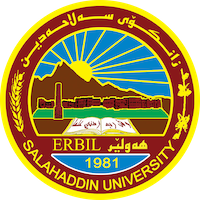 Academic Curriculum Vitae 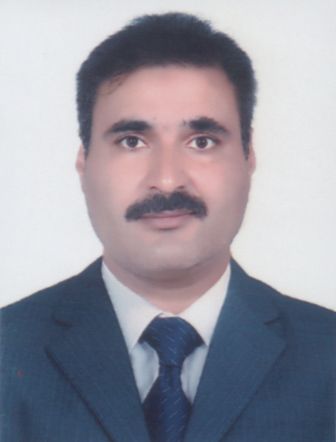 Personal Information:Full Name:Dr.Kasim Fawzy AhmedAcademic Title: LecturerEmail:Kasim.ahmed@su.edu.krdMobile:+9647504493443Education:B. Sc. (1991-1995) in Physics -Department of Physics, College of Education, University of Salahaddin-Erbil in Iraq.Teaching assistance (1997-1999) in in Physics -Department of Physics, College of Education, University of Salahaddin-Erbil in Iraq.M. Sc. (1999-2002) in High power microwave tubes -Department of Physics, College of Education, University of Salahaddin-Erbil in Iraq.Teaching staff (2002-till now) in in Physics -Department of Physics, College of Education, University of Salahaddin-Erbil in Iraq.PhD student (2013-2017) in Material Science (Laser: Solid Active Medium) under a split-site program between University Technology Malaysia (UTM) and University of Salahaddin-Erbil (SUH) in Iraq.PhD (2017-now) in Material Science -Department of Physics, College of Education, University of Salahaddin-Erbil in Iraq.Employment:Technician (1997-1999) in Physics -Department of Physics, College of Education, University of Salahaddin-Erbil in Iraq.Registrar (2002-2005) in College of Education, University of Salahaddin-Erbil in Iraq.Member in Examination committee (2002-2013) for more than (sessions) as a Professional programmer in College of Education, University of Salahaddin-Erbil in Iraq. Member in Main Examination committee (2011-2013) as a Counselor in University of Salahaddin-Erbil in Iraq.Member and chief in more than 50 college and university management committees.Owner of more than 95 Appreciation documents from (College's dean, University's president and Minster of high education and research affairs' ministry.The programmer of several important software that been used till now for management work, financial work and examination committee's work.Qualifications Training Course: MS-DOS, Youth Development Union, (1997).Training Course: Word Perfect, Hamadawi computer center, (1997).Training Course: MS-Office, Hamadawi computer center, (1998).Training Course: Methods of Teaching, University of Salahaddin-Erbil (2003).Training Course: Computerizing University Lectures, University of Salahaddin-Erbil (2011).Training Course: Computer (ICDL) Skills, University of Salahaddin-Erbil (2012). Workshop: Academic Debates, College of Management, 2012.Trainer Course: Computerizing Examination Committee’s Documents, University of Salahaddin-Erbil (2013).Training Course: Virtual learning studio (VLS), Ibn Sina electronic learning center, University of Salahaddin-Erbil (2013).Training Course: English Language, Center of Language, University of Salahaddin-Erbil (2013).Workshop: Academic Debates, Culture center of University of Salahaddin-Erbil, 2014.Workshop: Endnote software, College of Education, University of Salahaddin-Erbil, 2014.Workshop: Plagiarism, Paraphrasing and Turnitin, University Technology Malaysia, 2015.Workshop: LATEX, University Technology Malaysia, 2015.Workshop: Graduation Research Projects, College of Education, University of Salahaddin-Erbil, 2015.Workshop: Graduation Posters, College of Education, University of Salahaddin-Erbil, 2015.Workshop: University Website, College of Education, University of Salahaddin-Erbil, 2015.Workshop: 1st National Nanotechnology Workshop, 14-15/12/2017.Workshop: Academic debits, 2015.Workshop: Academic debits, 2017.Workshop: Academic debits, 2018.Workshop:1st Erasmus Plus Center Training Workshop, 16/4/2018.Workshop: 2nd National Nanotechnology Workshop, 23-24/12/2018.Workshop:1st Special Education Workshop, 13/8/2018.Workshop:1st Workshop on Content Management System (WordPress) in Colleges Website, 9-10/4/2019.Workshop: 1st MATLAB Workshop (Primary & Medium Level), 26-27/03/2019Workshop: Moodle Workshop, 13/11/2019.Workshop:1st Moodle platform workshop (Presenter), 21/12/2019.Workshop:2nd Moodle platform workshop (Presenter), 22/12/2019.Workshop:3rd Moodle platform workshop (Presenter), 23/12/2019.Workshop:4th Moodle platform workshop (Presenter), 22/01/2020.Workshop: 3rd International Nanotechnology Workshop, Tishk International University, 2nd September 2019.Workshop:5th Moodle platform workshop (Presenter), 23/01/2020.Workshop:6th Moodle platform workshop (Presenter), 27/01/2020.Workshop: 2nd Academic Research Stratagems Workshop (ARSW-SUE) (Presenter),  21-22/01/2020.Workshop: 1st Implementation of Bologna process with Moodle Platform Workshop (IBPMP-SUE) (Presenter),  12-13/02/2020.Workshop: 1st National workshop كارامه‌يى ئه‌كاديمى , 11/12/2020.Workshop: 4th International Nanotechnology Workshop, Tishk International University, 28th December 2020.Workshop: 1st National workshop, Corona Pandemic: Present and Future, Polytechnic University, Erbil, 12/11/2020.Workshop: 1st Student Centered Learning Workshop, 25/05/2021.Workshop: 1st International workshop, Thin Film and Its Analysis, at University of Garmian, 21/06/2021.Workshop: 1st National workshop, ادارة الجودة‌ الشاملة في الجامعات العراقية at Nahrain University, 28/02/2021.Workshop: 1st National workshop, Silver nanoparticles: Definition, Description and Application, 06/01/2021.Workshop: 1st National workshop, Computer vision: Application and Technology, University of Garmian, 6/12/2021.Workshop: 1st International workshop, Thin Film and Its Analysis, University of Garmian, 22/06/2021.Training course: اسس ادارة النفايات المختلفة الكيميائيه و البيولوجية و الالكترونية, University of Baghdad, 26/05/2021Workshop: Artificial Intelligence in Life and Research, 20/1/2022.Workshop: 5th International Nanotechnology Workshop, Tishk International University, 15th January 2022Workshop: 1st National workshop, Positive Energy, AGERC and PEAO Iraq, 24/2/2022.Workshop: 1st Student project and research challenge (SPARC) at 29th November 2022, University of Salahaddin-Erbil, Iraq.Workshop: 6th International Nanotechnology Workshop, Tishk International University, 22nd December 2022Teaching experience:General Physics, 1st stage student (Undergraduate) Department of Mathematic, College of Education, University of Salahaddin-Erbil in Iraq General Physics, 1st stage student (Undergraduate) Department of Biology, College of Education, University of Salahaddin-Erbil in Iraq General Physics, 1st stage student (Undergraduate) Department of Chemistry, College of Education, University of Salahaddin-Erbil in IraqSound and Wave motion, 2nd stage student (Undergraduate) Department of Physics, College of Education, University of Salahaddin-Erbil, Iraq.Research Methodology, 4th stage student (Undergraduate) Department of Physics, College of Education, University of Salahaddin-Erbil, Iraq.Academic Debates, 1st stage student (Undergraduate) Department of Physics, College of Education, University of Salahaddin-Erbil, Iraq.Assistance of Mechanics and Properties of Matter Lab. 1st stage student (Undergraduate) Department of Physics, College of Education, University of Salahaddin-Erbil, Iraq.Assistance of Electricity and Magnetism Lab. 1st stage student (Undergraduate) Department of Physics, College of Education, University of Salahaddin-Erbil, Iraq.Professional Supervisor of Illustration Lab. 4th stage student (Undergraduate) Department of Physics, College of Education, University of Salahaddin-Erbil, Iraq. (From 1998 to present)Professional Supervisor of Illustration Lab. 4th stage student (Undergraduate) Department of Physics, College of Education (Shaqlawa city), University of Salahaddin-Erbil, Iraq.Supervisor of more than 63 projects of BSc students.Illustration, 4th stage student (Undergraduate) Department of Physics, College of Education, University of Salahaddin-Erbil, Iraq.Instrumental Physics., 4th stage student (Undergraduate) Department of Physics, College of Education, University of Salahaddin-Erbil, Iraq.Instrumental Physics Lab., 4th stage student (Undergraduate) Department of Physics, College of Education, University of Salahaddin-Erbil, Iraq.Electricity Lab., 1st stage student (Undergraduate) Department of Physics, College of Education, University of Salahaddin-Erbil, Iraq.Research and publicationsKasim Fawzy A. Rawanduzy,” Theoretical Design for a Single-Anode MIG by Using PIC Method” , Zanko Journal of Pure and Applied Sciences University of Salahaddin-Erbil, vol. 18, No. 3,pp. (90-108) 2010.Kasim Fawzy A. Rawanduzy, “Design of a Single-anode MIG for high voltage, sub-centimeter gyrotron traveling wave amplifier”, The 2nd International Conference on Applied Physics and Mathematics, The Institute of Electrical and Electronics Engineers (IEEE), 7-10/5/2010, Kuala Lampur, Malaysia.Kasim Fawzy A. Rawanduzy & Gulala Mohammad Faraj, “Propagation characteristics of a high-power microwave in plasma filled waveguide”, to be published.Kasim Fawzy A. Rawanduzy, “Design of a double anode magnetron injection gun for Gyroklystron amplifier”, to be published.Ahmed, K. F., Ibrahim, S. O., Sahar, M. R. & Mawlud, S. Q. 2016   Preparation and Characterization Of Nd3+/Er3+ Ions Co-Doped Zinc-Tellurite Glass System. Zanco Journal of Pure and Applied Sciences, 28, S351-355.Ahmed, K. F., Ibrahim, S. O., Sahar, M. R. & Mawlud, S. Q. 2017. Physical And Optical Properties Of Zinc Tellurite Glass Embedded Silver Nanoparticles Co-Doped With Nd3+/Er3+ Ions. Journal of Zankoy Sulaimani – Part A (Jzs-A), 19, 10.Mawlud S. Q, Ameen M. M., Md. R. Sahar & Ahmed, K. F. 2016. Influence of Sm2O3 Ion Concentration on Structural and Thermal Modification of TeO2-Na2O Glasses. Journal of Applied Mechanical Engineering.Saman Q. Mawlud, Mudhafar M. Ameen, Md. Rahim Sahar, Nurlhuda M. Yusof, Kasim F. Ahmed, Yahqub A. Tanko, Absorption and Luminescence Spectral Properties Study of Sm3+ Doped TeO2-Na2O Glasses, Proceedings of 4th International Science Postgraduate Conference 2016 (ISPC2016).Ahmed, K. F., Ibrahim, S. O., Sahar, M. R., Mawlud, S. Q. & Hersh Ahmed Khizir, 2017. Thermal analyses, spectral characterization and structural interpretation of Nd3+/Er3+ ions co-doped TeO2-ZnCl2 glasses system.,Saman Q. Mawlud, Mudhafar M. Ameena, Md. Rahim Sahar, Zahra A. Said Mahraz, and Kasim Fawzy Ahmed, Thermal stability and Judd-Ofelt analysis of optical properties of Sm3+-doped sodium tellurite glasses, AIP Conference Proceedings 1888, 020032 (2017) AIP Conference Proceedings 1888, 020008 (2017).Saman Q. Mawlud, Mudhafar M. Ameena, Md. Rahim Sahar, Zahra A. Said Mahraz, and Kasim Fawzy Ahmed, Spectroscopic properties of Sm3+ doped sodium-tellurite glasses: Judd-Ofelt analysis, Optical Materials, Vol.69, 2017.Conferences and courses attendedThe 2nd International   Conference of Applied Physics and Mathematics, Kuala Lumpur, Malaysia, 7-10 May. 2010.The 5th Scientific Conference, University of Babylon, College of Science Iraq, 19-20 May. 2010.The 5th international conference in Mechanical, Industrial and Manufacturing Technology (MIMT 2014), Penang, Malaysia, 10-11 March 2014.The 5th International Conference on Solid State Science and Technology (ICSSST 2015), Langkawi, Malaysia, 13-15 December 2015.The 3rd international conference on Energy, Environment and Applied Science (ICEEAS2016), Erbil, Iraq, 10-11 April 2016.The 1st International Conference on Engineering and Innovative Technology (SU-ICEIT2016), Erbil, Iraq, 12-14 April 2016.The 6th International Conference and Workshop on Basic and Applied Sciences (6th ICOWOBAS), 18–19 March 2017, Erbil, Kurdistan, Iraq. First Arba'ello International Conference on Syriac and Sureth Language Studies (Documenting and Reviving a Mesopotamian Indigenous Language) September 10-12, 2017, Erbil (Iraq)1st Scientific Conference on 4th Class Student Researches, 23 May 2011.2nd Scientific Conference on 4th Class Student Researches, 22 May 2012.3th Scientific Conference on 4th Class Student Researches, 25 May 2013.4th Scientific Conference on 4th Class Student Researches, 26 May 2014.5th Scientific Conference on 4th Class Student Researches, 23 May 2015.1st Scientific Conference on 4th Class Student Researches, Shaqlawa, 18 May 2011.7th Scientific Conference on 4th Class Student Researches, 24 May 2017.International Conference on Capacity Building in Teacher Education and Research 2017, 28-29 August 2017.8th Scientific Conference on 4th Class Student Researches, 14 May 2018.9th Scientific Conference on 4th Class Student Researches, 15 May 2019.10th Scientific Conference on 4th Class Student Researches, 13 May 2020.11th Scientific Conference on 4th Class Student Researches, 15 May 2021.Scientific Conference: Virtual MEFOMP Medical Physics Conference, 7/5/2021.12th Scientific Conference on 4th Class Student Researches, 15 May 2022.1st Scientific conference of college of health sciences, 7 Sep. 2021.چواره‌مين كۆنفرانسى باشترين پرۆزه‌ى ده‌رچوون و باشترين پۆسته‌رى ئه‌كاديمى قوتابيانى زانكۆى سه‌رحه‌دين-هه‌ولێر, 16/5/20221st International Conference on Emerging Technology Trends in Internet of Things and Computing Erbil, Kurdistan Region-Iraq, June 6-8,202113th Scientific Conference on 4th Class Student Researches, 18 April 2023.Funding and academic awards Fund from University of Salahaddin-Erbil for 4th level research project (Student name: Hiba Abdulrahman Ahmed), (Research title: A Study of The Sources of Noise Pollution and Their Impacts on The Study Environment:East Bank Halls of Education College as An Example) at 2/2/2023 .Professional memberships Member of Kurdistan Blood Donors Group (KBDG) IRAQ, since 1990.Member of Cultural & Social Center at University of Salahaddin, Iraq, 2002.Member of Kurdistan Physicists Syndicate (KPS) IRAQ, since 2006.Member of American Association for Science and Technology (AASCIT) 2017.Member of Kurdistan Techers Union Syndicate (KTUS) IRAQ, since 2008.Member of Kurdistan Physicists' Syndicate, 2010.Member of Kurdistan Teachers' Union, 1997.Member of Kurdistan University and Institute Teachers Syndicate, 2010.Member of International Association of Computer Science and Information Technology (IACSIT) SINGAPORA, since 2014.Member of Malaysian Solid-State Science and Technology Society (MASS), MALAYSIA, since 2015.Professional Social Network Accounts:https://scholar.google.com/citations?user=qv-CAuUAAAAJ&hl=enhttps://www.researchgate.net/profile/Kasim_Ahmed3https://www.linkedin.com/in/kasim-fawzy-67a27730/https://www.facebook.com/krawanduzy?ref=bookmarkshttps://plus.google.com/u/0/https://twitter.com/KasimRawanduzy?lang=en